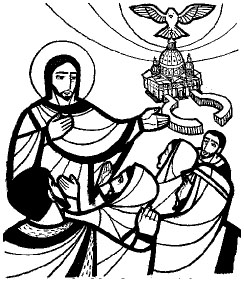 Sixth Sunday of Easter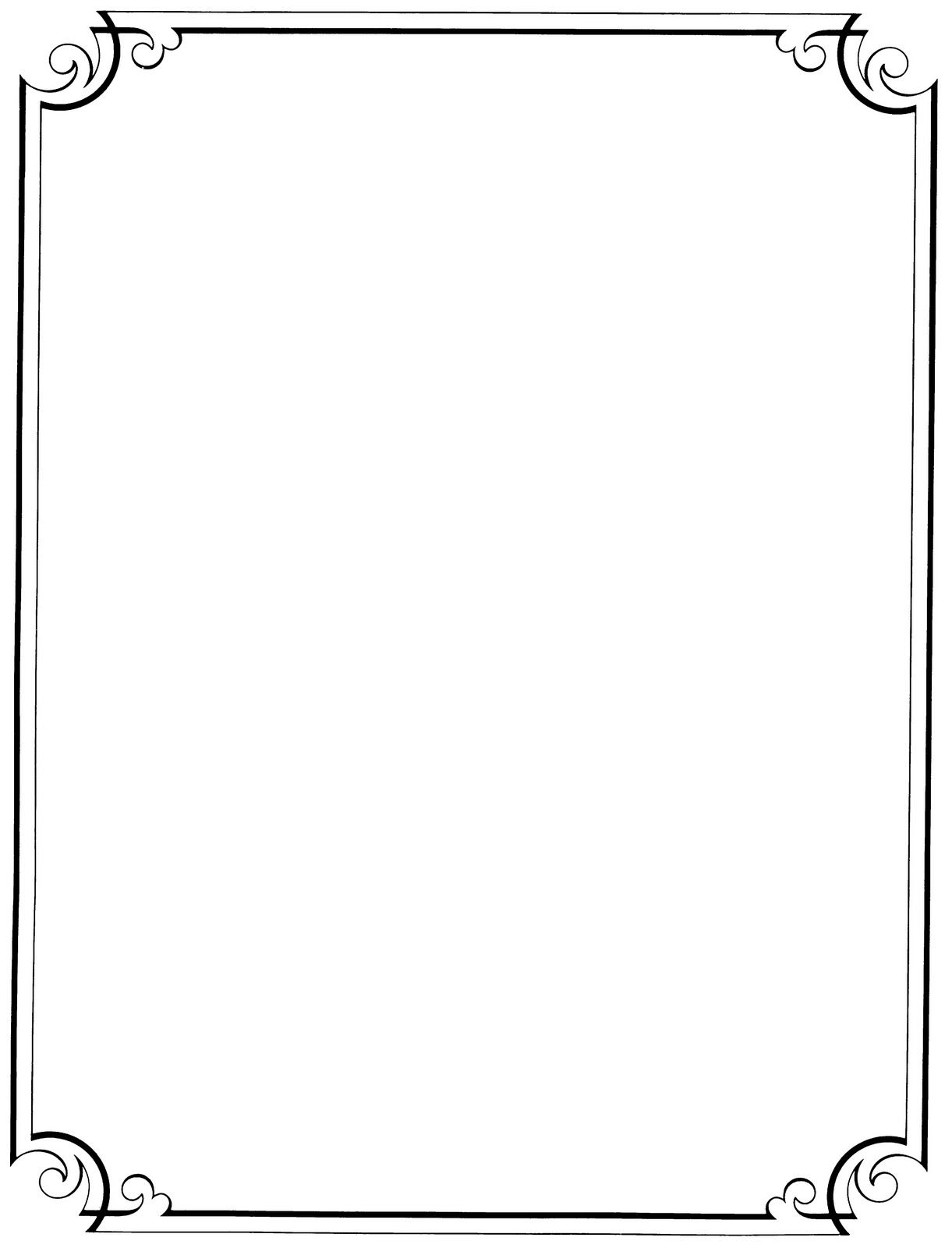  “I will not leave you orphans,” Jesus promises his disciples in today’s Gospel, emphasizing the importance of the care that a parent gives. On Mother’s Day, we honor our mothers and all those who have been like mothers to us: those who have cared for us, who continue to care for us, and who will always care for us, in a similar way to how God always has and always will care for us. . Mass Intentions for the Week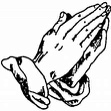 Saturday, May 13th- 4:15 PM          † Bob Bencic Fr. Ben Jimenez, SJSunday, May 14th- 8:30 AM             † Michael SlabyFr. Bill O’Donnell, C.PP.S	                   Sunday, May 14th– 11 AM             † Marianne HigdonFr. Bill O’Donnell, C.PP.S                             Monday, May 15th- 5:30 PM            † Ruth Hanna-CooperSt. Isidore the FarmerTuesday, May 16th- 5:30 PM           † Ralph Gurney Wednesday, May 17th- 5:30 PM     † Richard KeselicaThursday, May 18th- 5:30 PM         † Lorette TreskaSaint John I, Pope and Martyr Friday, May 19th- 5:30 PM              † Katherine Bryk Saturday, May 20th- 4:15 PM         † Members of the McMarlin Fr. Bill O’Donnell, C.PP.S                     and Roberts FamiliesSunday, May 21st- 8:30 AM            NO MASSDue to the Cleveland Marathon No Mass at 8:30 AMSunday, May 21st– 11 AM             † Phil FergusonFr. Joe McNulty                             The Pope’s Intention for May: Church movements and groups.
We pray that Church movements and groups may rediscover their mission of evangelization each day, placing their own charisms at the service of needs in the world. 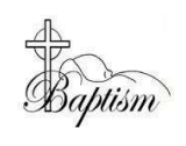 This weekend we welcome in Baptism Elliot Jones. May the Light of Christ, given in Baptism, shine on Elliot forever. Amen. Welcome!No matter what your present status in the Catholic Church, no matter your personal history, age, income, background, gender, disability, sexual orientation, race, ethnicity or spirituality, or marital situation. No matter your own self-image of holiness or virtue. You are invited, accepted, and respected here at St. Augustine Parish. 			Loving God,    For all who feel on the margins,    but who are at the center of your heart,    we ask you to open our hearts.    Help us to become a church and a nation   where:All lives have dignity,All people are lovedAnd all are welcome.                                             Amen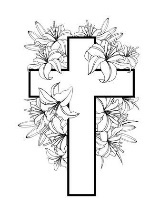 Love Without MeasureIn today’s gospel, Jesus promises us that he will ask the Father to send us an Advocate. This word “Advocate” is translations of the Greek word “parakletos”, which we sometimes translate “paraclete.” Our tradition has identified this term with the Holy Spirit. It is very important for us to understand what this term tells us about the Holy Spirit, because all too often our understanding of the spirit is incomplete. The most common image for the Spirit is that of a dove. All too often we limit our understanding of the spirit too only “dove like” qualities: gentleness, consolation, consolation, support and beauty. All of these qualities certainly apply to the Holy Spirit, for the Spirit is indeed the means by which God conveys gentle consolation to us. But the Holy Spirit is much more than that. The term “paraclete” helps us to expand our understanding. What does paraclete mean? In Greek, it is al egal term and is probably best translated as “defense attorney.” A paraclete is one who stands with a person to defend them when they are under attack or in crisis. We could certainly use a paraclete as we face the onslaught of a world which has lost a sense of truth and justice. What today’s gospel is telling us is the God is sending us an Advocate, a Paraclete, who will stand with us as we face the confusion and all the serious problems surrounding us. What will the Holy Spirit as paraclete provide us; the same two things that every good defense attorney provides. The paraclete will help us build our defense and negotiate our settlement. In other words the Holy Spirit shows us how to judge and how to compromise. There are many thinks we have to judge as face the world we live in today. We have to decide what voices we will trust. What expert opinions will we believe? What actions should we adopt? Just consider all the decisions we had to make, and some even now, regarding the coronavirus epidemic of recent memory. All of these judgments on our part are important. The Spirit, as our defense attorney, helps us make the right decisions, which will help us and hopefully support the common good. The Spirit helps us prepare us for the challenges we will face and the future that will be ours.  The Holy Spirit also helps us to negotiate a settlement. In our dealing with the challenges of daily life, we will not be able to achieve every goal or resolve every problem. We will have to settle for less. We might want to resolve all the conflicts that divide families and create deep enduring wounds. But we may have to work for many reasonable goals of perhaps building a bridge of acceptance and understanding with one or two with whom we can create a meaningful dialogue. Small steps are important steps nonetheless. And sometimes-small steps are big enough. The Holy Spirit is present to help us discover compromises that are not perfect but good nonetheless. And many times worthy of our efforts and sometimes successful. As we approach Pentecost and the celebration of the Spirit given to us, it is important for us to let the Spirit in and that can start with identifying the resistance we need to own, take responsibility for and work at changing. All possible with the gift of the Spirit who does not let us down or alone.  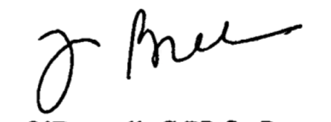 Diocesan Catechetical Services CollectionThis yearly collection will be taken this weekend, May 13th and  14th at all Masses. This collection supports the ministries of the Office of Catechetical Services. These ministries include faith formation for adults, teens and children, and family-based faith formation. Monies also help provide ongoing Parish Catechetical Leaders education and updating, as well as Newman Catholic Campus ministry helping college students to deepen their relationship with Christ and their faith through worship, community, Bible studies, retreats and service projects. Your generous donation to the Catechetical Services collection is an investment in the faith formation of people of all ages throughout the Diocese. No 8:30 AM Mass on May 21, 2023Due to the route of the Cleveland Marathon closing many streets around the neighborhood and St. Augustine’s next Sunday (May 21st) we will not have an 8:30 AM Mass. Parish BreakfastDue to the Cleveland Marathon closing many streets around the neighborhood and St. Augustine’s our monthly parish breakfast will not be held this month. Parish Pastoral and Finance Council Meeting Members of the Parish Pastoral and Finance Councils will meet this Monday, May 15th at 7 PM. Vacation Bible SchoolGet “Ready, Set, Move!” to follow Jesus Here, There, and Everywhere. We are excited to announce that Vacation Bible School will run from Monday June 5th through June 9th for grades K-6. 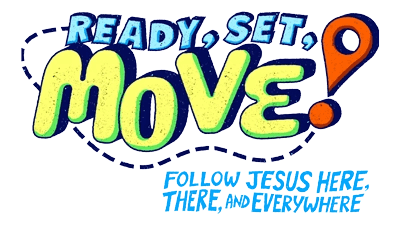 We are looking for volunteers to help us run this ministry. If interested in registering a child or volunteering, please contact Jessica Neuhart at JNeuhart@staugustinecleveland.org. Registrations can also be found on our parish website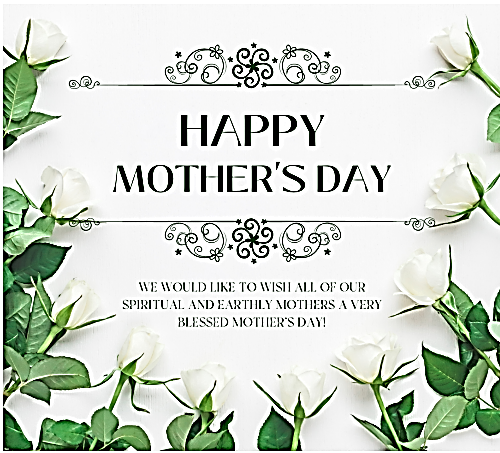 In Her FootstepsIt was a busy day in Costa Mesa, a California home. But then, with ten children and one on the way, every day was a bit hectic for Davida Dalton. On this particular day, however, she was having trouble doing even the routine chores‐all because of one little boy. Len, who was three at that time, was on her heels no matter where she went. Whenever she stopped to do something and turned back around, she would trip over him. Several times, she patiently suggested fun activities to keep him occupied “Wouldn’t you like to play on the swing set?” she asked him. But he simply smiled an innocent smile and said, “Oh, that’s all right, Mommy. I’d rather be in here with you.” Then he continued to bounce happily along behind her. After stepping on his toes for the fifth time, she began to lose her patience and insisted that he go outside and play with the other children. When she angrily asked him why he was acting this way, he looked up at her with sweet green eyes and said, “Well, Mummy, in Sunday school my teacher told me to walk in Jesus’ footsteps. But I can’t see him, so I’m walking in yours.” She gathered him in her arms and held him close. Tears of love and humility spilled over from the prayer that grew in her heart, a prayer of thanks for the simple, yet beautiful perspective of a three‐year‐old boy.. Sunday ThoughtIn today’s Gospel Jesus informs us that He will give us the Holy Spirit as our “Comforter”. We all have a need to know that we are not alone in our troubles and pains. Like the old saying, “A sorrow shared is a sorrow cut in half.” When we know that there is someone else aware of our difficulties in our time of need, we feel much better. Jesus tells us today that He has not left us orphaned, but that the Holy Spirit is our friend and companion who will always remain with us. The Holy Spirit wants to help us in the deepest possible way. There is no need for anyone to struggle alone with any human difficulties, no matter how severe they may be. The promise given to the Apostles today is given to us. The Holy Spirit will be with us as friend, consoler, and guide Thank You!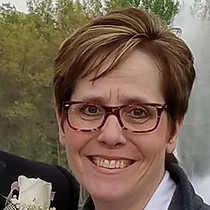 We wish to send our appreciation and best wishes to Kathleen Ulintz who has been our Coordinator or Religious Education since 2008. Kathleen has decided to retire as after 15 years of service to our parish community. Thank you, Kathleen, for your ministry in the religious education of the children in our parish. Parish School of Religion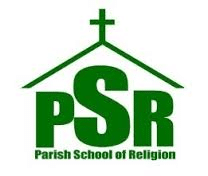 Thank you to all our catechists, parents, and students for your presence and sharing your love of God. Please be sure to register your child for our 2023-2024 school year.  St. Augustine Buckeye Deaf SeniorsSt. Augustine Buckeye Deaf Seniors will gather in the Deaf Center on Tuesday, May 23rd  at 10 AM for their regular meeting and Dingos. New members are always welcome.Pr	ay the Rosary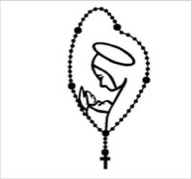 We invite you to join us every Monday through Friday at 6 PM in Church as we pray the rosary. If you are unable to join us in person, we encourage you to join us on livestream.Augustine Rainbow Camp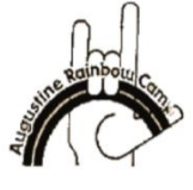 Registration for Rainbow Camp is still open and our groups are filling up quickly! If you have not yet registered your child (ages 5-13), please do so soon! We have also begun the interview process for new hires. We are looking for hardworking, responsible, and fun-loving individuals, ages 16 and older, to help us create an outstanding experience for our campers this summer!Working at camp is a great opportunity to have fun while building leadership skills, adding quality work experience to a resume, and to give back to the community! Camper and Staff applications are now available online at www.StAugsutineCleveland.org/augustine-rainbow-camp. If you do not have access to a computer or need help completing the online application, please contact the parish office at (216) 781-5530. Please contact Jessica at JNeuhart@StAugustineCleveland.org for more information. The WinnersUp until 1987, only eleven horses had won the coveted Triple Crown in Thoroughbred racing. What is it that makes some horses winning thoroughbreds? Why is it that some horses have more speed, strength and stamina than other horses? Essentially, of course, these traits have to come from within the horses themselves: from their own inner capacity and from their inherited gene structure. Still, it seems that they also need help from outside. To become champions, they need the help of expert trainers and skillful jockeys to activate and develop their inner powers. It is the same with us. Born human, we have within us capacities to love, learn, choose, work and so on. But we need the help of parents, teachers and friends to activate and develop these capacities so that we can reach our full human potential. That is why we need the Holy Spirit and why Jesus promised to send Him to us: “I will ask the Father and He will give you another Paraclete – to be with you always; to remain with you and be within you.” We need to be open to the Holy Spirit, our Paraclete.  The purpose of the indwelling Holy Spirit is to help us grow   towards maturity and wholeness.  We all have faults that prevent our growth: blocks of sin and imperfection, blocks due to childhood conflicts, blocks due to deeply ingrained personality traits and habits, blocks caused by addictions, and blocks resulting from bad choices we have made.  We all have these blocks within us and they keep us from becoming what God wants us to be.  They prevent us from growing into maturity and wholeness.  God, the Holy Spirit, helps us to see the truth about ourselves, to discern the blocks that inhibit our growth and to allow Him to transform us. Like the good counselor He is, the Spirit enables us to become stronger.  The Holy Spirit comes to our aid and gives us the strength to make difficult and painful decisions.  God’s Spirit actually lives in us, and we hear the voice of the Spirit, counseling and guiding us in the way of truth.  Let us open our minds to hear Him and to obey His promptings. Protecting God’s Children The Diocese of Cleveland’s “Protecting God’s Children” program is a continuing effort to instruct and inform everyone about the protection of children from sexual abuse. To report any past or present suspected inappropriate behavior toward children by priests, deacons, religious, lay ecclesial ministers or personnel associated with the Church, please contact the Diocesan Response Service Office at (216) 334 -2999 or via email at response_services@dioceseofcleveland.org. You are also asked to immediately inform local authorities about inappropriate behavior.Parish Database UpdateIf you have moved, are now solely using a cell phone, or have please call the parish office, so we can update your records. We would also like to update our parish data base with e‐mail addresses. Thank you for keeping our parishioner records current.St. Augustine Signing ChoirThe St. Augustine Signing Choir will not have practice this week. Anyone interested in joining the choir, with or without signing experience, is invited to join. For more information, please contact the parish office Ordination to the Priesthood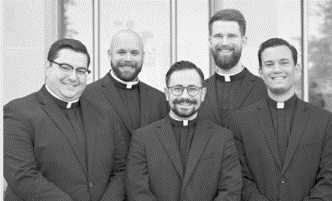 Please Pray for the Deacons shown above who will be ordained to the Priesthood by Bishop Malesic on Saturday, May 20th. May God bless them abundantly in their ministry to the Church: Deacon Ian Kelly, Deacon Jeffrey Liptak, Deacon DominicGideon, Deacon David Chojnacki, and Deacon Christopher Stein. The Mass of Ordination begins at 10 AM and is open to the public and will also be livestreamed on the Diocesan website: https://dioceseofcleveland.org/eventsStewardship of TreasureWe are deeply grateful for your generosity in your weekly contribution to St. Augustine Parish. Your kindness and support enable us to provide for the needs of our parish and community. The collection for the weekend of May 7, 2023 was $1,685.00. Thank you for your generosity. Counter Team A is scheduled for Monday.Cursillistas will gather for Ultreya on Saturday, June 10th at 10 AM in Walsh Hall. Cursillistas are invited to gather, pray, and share personal stories about living a life in God's Grace on the second Saturday of every month. 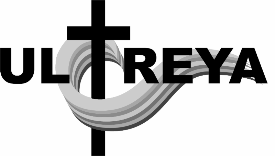 Family Perspectives Motherhood... the miracle of creation! God is present in motherhood, in their joys and in their sorrows. When mothering is inadequate, God fills the gap. From the peak moment of childbirth, through the tedious daily tasks, God is actively participating in the process of motherhood. Celebrate Mothers, Stepmothers, Grandmothers and Godmothers today! Counters NeededWe are in need of a few more collection counters. Volunteers are put into groups. The group meets at the parish rectory on Monday mornings at 9:00am (If Monday is a holiday, they meet on Tuesday.) to count the weekend collection. Training will be provided. If you are interested in becoming a counter, please call the parish office.St. IsidoreFeast Day: May 15Isidore was born in Madrid, Spain, and farming was to be his labor, working for the same landowner his whole life. While he walked the fields, plowing, planting, and harvesting, he also prayed. As a hardworking man, Isidore had three great loves: God, his family, and the soil. He and his wife Maria, who is also honored as a saint, proved to all their neighbors that poverty, hard work, and sorrow (their only child died as little boy) cannot destroy human happiness if we accept them with faith and in union with Christ. Isidore understood clearly that, without soil, the human race cannot exist too long. The insight may explain why he always had such a reverent attitude toward his work as a farmer.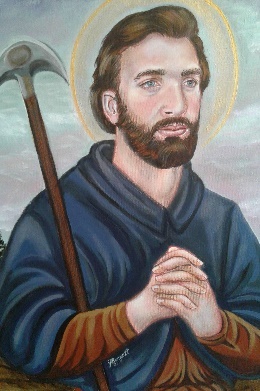 Isidore and Maria were known for their love of the poor. Often they brought food to poor, hungry persons and prayed with them. During his lifetime, Isidore had the gift of miracles. If he was late for work because he went to Mass, and angel was seen plowing for him. More than once he fed hungry people with food that seemed to multiply miraculously. He died after a peaceful life of hard labor and charity.Isidore’s goodness continued. In 1211, he helped the King of Castile in Spain during a war. He appeared to the king and showed him a path by which the king surprised and defeated the enemy. In the 1600s when Philip the King of Spain was near death, people processed to his room, carrying Isidore’s incorrupt body. By the time they reached the room, the king had recovered.Today Isidore is honored in Spain as one of the country’s greatest saints, and he is also honored especially in the rural United States. Not surprisingly, he is the patron of farmers and of Madrid, the capital of Spain.The Power of PrayerThe St. Augustine Prayer Chain is an email request line for prayers. Many parishioners are already a part of this chain. If you would like to be on the Prayer Chain, please email Bob at bduda@staugustinecleveland.org to be added to the Prayer Chain. You will then get emails from others requesting prayers, and you will be able to ask others for prayers for your needs. Your email address will not be shared with those asking for prayers. St. Augustine Seniors50 and overThe St. Augustine Seniors will celebrate Memorial Day at their meeting on Thursday, May 25th at 12 Noon in Walsh Hall.   New members are always welcome.Parenting Tune-Up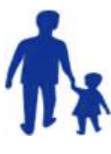 Want real healthy families? Make sure children have communities of real people who truly care about them. Who are the caring community of people who surround your child? What child needs your family to care? Elizabeth Barrett BrowningOne of the most famous of all the 19th century English poets was a woman by the name of Elizabeth Barrett. An invalid for many years, her illness was so severe that in the end, she was so weak that she could not even raise her head from her pillow. One day, she was visited by a man by the name of Robert Browning, who had come to meet the author of the poetry that had inspired him so. After his first visit, an amazing thing happened. He left Elizabeth with such joy and happiness that she was able to lift her head. On his second visit, she sat up in bed. And on their third, they eloped and were married. Today she is known as Elizabeth Barrett Browning, one of the great 19th century English love poets. Such is the power of love. Love has the power to heal. It has the power to make well. It has the power to lift drooping heads and fill empty hearts. No wonder people were healed just by coming into the presence of Jesus. Did you ever wonder about that ‐ those stories in the New Testament that tell of someone who came to Jesus and with just a touch or with just a word was made well? There's no secret to that. If we believe that Jesus was God's love incarnate, God's love in the flesh, why shouldn't people be healed by just coming into contact with him? For love has the power to do that. Love has the power to heal, and that's what Christ can do. But we must come into his presence through prayer, through Bible, through the Eucharist.On the Lighter SideOne day, a little girl is sitting and watching her mother do the dishes at the kitchen sink. She suddenly notices that her mother has several strands of white hair sticking out in contrast to her brunette hair. She looks at her mother and inquisitively asks: “Why are some of your hairs white, Mum?” Her mother replied: “Well, every time that you do something wrong and make me cry or unhappy, one of my hairs turns white. ”The little girl thought about this revelation for a while and then asked: “Mumma, how come all of grandma’s hairs are white?”  ☺Organ Restoration UpdateLeek Organ Company continues to reinstall our 1900c Kilgen Organ. We expect this process to continue for the next few weeks. If you would like to see the work in progress, please feel free to carefully climb the steps up to the choir loft before or after mass. We do ask that you do not touch anything as many of the parts are fragile and methodically attached.  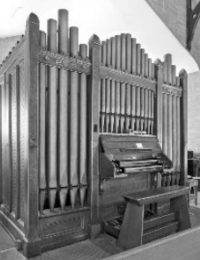 We ask for and appreciate your patience and understanding as seating in the rear of the church will be disrupted on St. Joseph’s side during this time. Alhambra A number of St. Augustine Parishioners are members of the Catholic organization Carmona Caravan, a group of Catholic men and women dedicated to assisting persons with intellectual Disabilities. Carmona Caravan is the Cleveland based chapter of the Order of the Alhambra. They meet on the 2nd Tuesday of each month, and all are welcome! If you are interested in helping persons with intellectual disabilities, coming to a meeting, or learning more, please visit www.carmonacaravan.org.“A Closer Walk with Thee”Catholic Cemeteries Association Monthly Grief Support Our monthly grief support e-newsletter, provides much of the same helpful grief support information that is presented at the monthly meetings but can be enjoyed from the comfort of your home and from any device where you can access your email. This e-newsletter is emailed the first Tuesday of each month to any family/individual who has expressed an interest in our bereavement programs. To subscribe to this valued grief support resource, go to the signup form at https://bit.ly/ccabereavementbulletin or contact Rhonda at (216) 930-4866 or you can email her at: rabrams@clecem.org”No ticket please, he’s my friend!”Here is the true story of a pastor. One day I was stopped for speeding. I knew I was wrong. I was late for the Mass in a remote mission church. I was driving on a brand new four lane highway with almost no traffic. When I saw those flashing blue and yellow lights behind me, I knew that I was going to be even later for the Holy Mass. After the patrolman got my license, he went back to his car. I waited for him to return with the judgment against my mistake. As I waited, another police car pulled up behind the first. The man with my license went back to the second car. My anxiety level was rising. He left the second car and came back to my car. He handed me my license and said, "The sergeant says that you're a friend of his. Keep your speed down and drive carefully." He returned to his car and drove off. So did I. I was guilty.  I had broken the law.  I deserved the ticket.  I deserved to pay the fine, but because of a friendship, my mistake was forgiven and forgotten.  There was no penalty to pay.  This is how Divine Grace works.  We are saved because Jesus considers us his friends, as stated in today’s Gospel.Relationship Tune-Up"If you love me..." (John 14:15)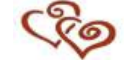 If you love me, you'll clean the bathroom, watch the kids, make enough money to support us...The list can be endless ‐ and so is love. What would your beloved love you to do for them today? It's OK to ask. Mind reading not required.Stewardship Reflection"For it is better to suffer for doing good, if that be God’s will, than for doing evil.” (1 Peter 3:17)The old line says “if you want to make God laugh, tell him your plans.” Many of us are diligent in our planning and making sure things are progressing smoothly. Then disaster strikes, we don’t get the result that was intended or an unforeseen problem arises. Many times we may respond negatively and ask, “Why me? I did everything right!” Here’s the thing – adversity humbles us and reminds us of our dependence on God and not on our own self‐reliance. Rest assured, God has a better plan in store for you.The St. Augustine Community Cupboard and Closet  is open on Saturdays from 11 AM - 2 PM and Wednesdays from 5 PM - 7 PM.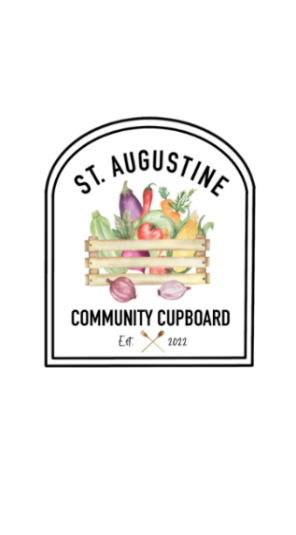 As we continue to serve the needs of our neighbors, we are seeking volunteers to assist in restocking shelves and assisting shoppers on the days we are open.  In         addition, we are in need of the following items: Toilet Paper																																																																																																								Canned MeatPaper Towels																																																																																																KetchupLaundry Detergent																																																																MustardDish Soap                               MayoCoffee       		                             Dog FoodTea	                                         Deodorant (Men and Women)Sugar																																																																																																																																											 Hand Soap (Pump Bottles)Creamer 																																																																																																																					 				Body Wash (Men and Women)Flour																																																																																																																																														 	Shampoo			    Kleenex 																																																																																																																													Boxed Potatoes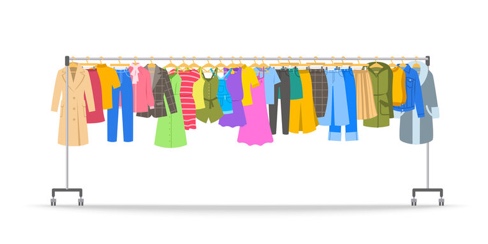 Community Closet 
Our Community Closet allows individuals to come and “shop” for clothing, bedding, and footwear items. 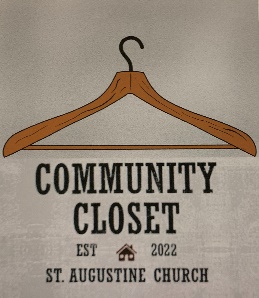  Thank you for your generous support of our clothing ministry, due to the overwhelming support of the community, we ask that you temporarily refrain from donating clothing until further notice to allow our volunteers to work through the current backlog we have. Please continue to support out cupboard ministry by donating food, household cleaning, and personal hygiene items. Your financial support is always appreciated as well.)Community Closet and CupboardHighlights by the Numbers♦ Served over 777 families in the month of March and 935 families in the month of April.♦ 127 new families came to shop during the month of March and 207 new families in the month of April ♦ On April 27th we set a record of 134 in one day(two hours)!♦ It takes at least 12-14 volunteers just to open the doors. As you can see the need is great and volunteers are greatly needed while we are open and during our closed hours to help sort and stock.We have also created an Amazon Wish List which can be found on our parish website, www.StAugustineCleveland.org. For more information or to volunteer please contact the Parish Office at (216) 781-5530 or email, outreach@staugustinecleveland.org.A multimillion-dollar airplane, running out of fuelIn 1991 an Air Canada flight ran into big trouble. Passengers were enjoying an in‐flight movie on the Boeing 767 when the jumbo jet's massive engines abruptly stopped. At first only those without earphones on noticed anything. However, soon it was apparent the jet was in trouble. The pilot came on the speaker system and announced that Flight 143 would be making an emergency landing in a nearby aerodrome. The 69 people on board were trapped in an agonizingly slow but inescapable descent to earth. For several minutes a desperate silence hung over the cabin. Then fear gave way to screams of anxiety as the landing neared. All the latest technology could not keep the jumbo jet in the air. What had happened was this. The electronic digital fuel gauge was out of order. So the flight crew had depended on the figures given them by the refueling crew before takeoff. But someone on the refueling crew had confused pounds with kilograms. Therefore, eight hundred miles short of its destination, that mighty jet simply ran out of fuel and was forced to make an emergency landing. Fortunately no one was injured. A multimillion dollar airplane, headed in the right direction, but running out of fuel – that's what's happening to a lot of people today. They have everything in life going for them ‐‐ a new car, a wonderful home, a good education, and a good job ‐‐ and one day they wake up out of fuel. At the center of their lives there is emptiness. They don't know why they are living. There is nothing outside of themselves to live for. Don't let that happen to you. Jesus tells us that the power for successful living comes from God. It is the promised gift that Jesus offers us. "Peace be with you," he says. "My peace I give to you, not as the world gives you. Let not your hearts be troubled, believe in God, believe also in me..H: HomilistThis Week’s Events of the ParishMonday:   	Mass: 5:30 PM (Church)                    Rosary: 6 PM (Church) 	Parish and Finance Council: 7 PM                     AA Meeting: 7:30 PM (Mylott Hall)Tuesday:  AA Meeting: 9:30 AM (Walsh Hall)                    Mass: 5:30 PM (Church)  	Rosary: 6 PM (Church)                    AA Meeting: 7:30 PM (Mylott Hall)	Wednesday: Links: 3 PM (Walsh)                          Community Cupboard and Closet: 5 PM-7PM		      Mass: 5:30 PM (Church)														  Rosary: 6 PM (Church)                          Signing Hands: 6:30 PM	     AA Meeting: 6 PM (Mylott Hall)Thursday:	 Mass: 5:30 PM (Church)                      Rosary: 6 PM (Church) 	  AA Meeting: 7 PM (Mylott Hall) Friday:    Links: 3 PM (Walsh)                   Mass: 5:30 PM (Church)                   Rosary: 6 PM (Church)                    AA Meeting: 7:30 PM (Mylott Hall)Saturday: Community Cupboard and Closet: 11 AM – 2 PM                             Mass: 4:15 PM (Church)Sunday:   NO 8:30 AM Mass due to Marathon                  Mass: 11 AM (Church) Parish Registration – Welcome new members! Please register by calling the parish office. Parishioners who are moving are asked to contact the office to update their informationBaptism – Baptisms may be scheduled at any time. Please call the parish office to make baptismal arrangements. Funerals – Please call the parish office to schedule funerals prior to publishing any information.Matrimony – Call the parish office to meet with a priest. Diocesan regulations require a minimum of 6 months preparation time. Care of the Sick – Notify the parish office of those who are hospitalized or homebound. Arrangements can be made for pastoral visits, the Sacrament of the Anointing of the Sick. We can also bring Holy Communion to the homebound. 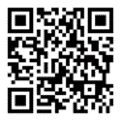 May 13th and 14thMay 13th and 14thMay 13th and 14thMay 13th and 14thSaturday4:15 PMSunday8:30 AMSunday11 AMPriestDeaconFr. Ben Jimenez, SJ (H) Fr. Bill O’Donnell, C.PP.S (H)Deacon Chris DePentiFr. Bill O’Donnell, C.PP.S  (H)LectorsRobin McMarlin Ed Zubek Tom SmithAlana OrtizExtraordinary Ministers of  the Blessed SacramentHelen BencicMigdalia Santiago-WhiteBob DudaRobin McMarlinBob DudaKaren HalupnikChristina HowardMay 20th and 21stMay 20th and 21stMay 20th and 21stMay 20th and 21stSaturday4:15 PMSunday8:30 AMSunday11 AMPriestDeaconFr. Bill O’Donnell, C.PP.S (H)Deacon Chris DePenti No MassDue to the Cleveland Marathon RouteFr. Joe McNulty (H)Deacon Chris DePenti LectorsSteve Slyzczuk No Mass Jean MendisMary PelleyExtraordinary Ministers of  the Blessed SacramentTheresa OrtizBonnie RobertsonNo MassJohn KowalchikNora KowalchikKate Slosar